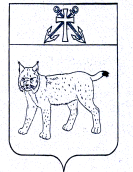 АДМИНИСТРАЦИЯ УСТЬ-КУБИНСКОГОМУНИЦИПАЛЬНОГО ОКРУГАПОСТАНОВЛЕНИЕс. Устьеот 20.11.2023                                                                                                     № 1759                                                                                                                       О подготовке проекта генерального плана Усть - Кубинского муниципального округа Вологодской области применительно к территории в административных границах п. Высокое Устьянского сельсовета, Митенского и Филисовского сельсоветов Усть–Кубинского района          В соответствии со ст. 16 Федерального закона от 6 октября 2003 года № 131-ФЗ «Об общих принципах организации местного самоуправления в Российской Федерации», частью 2 ст. 24 Градостроительного кодекса Российской Федерации, ст. 42 Устава округа администрация округаПОСТАНОВЛЯЕТ:1. Начать подготовку проекта генерального плана Усть - Кубинского муниципального округа Вологодской области применительно к территории в административных границах п. Высокое Устьянского сельсовета, Митенского и Филисовского сельсоветов Усть – Кубинского района (далее – проект генерального плана) на период до 2045 года.2. Утвердить план мероприятий по подготовке проекта генерального плана Усть - Кубинского муниципального округа Вологодской области применительно к территории в административных границах п. Высокое Устьянского сельсовета, Митенского и Филисовского сельсоветов Усть–Кубинского района (приложение 1).3. Утвердить техническое задание по подготовке проекта генерального плана Усть - Кубинского муниципального округа Вологодской области применительно к территории в административных границах п. Высокое Устьянского сельсовета, Митенского и Филисовского сельсоветов Усть–Кубинского района (приложение 2).4. Установить срок направления в комиссию по подготовке проекта и реализации генерального плана округа предложений заинтересованных органов власти, органов местного самоуправления, юридических и физических лиц по подготовке проекта генерального плана округа –   в течение 3 (трех) месяцев со дня опубликования настоящего постановления.         5. Определить органом, уполномоченным на проведение работ по подготовке проекта генерального плана, управление имущественных отношений администрации Усть–Кубинского муниципального округа.6. Финансовому управлению администрации округа (Сковородкина Т.Н.) предусмотреть средства в бюджете округа  на 2023-2024 годы на подготовку проекта генерального плана округа в размере согласно заключенному муниципальному контракту.7. Отделу информационных технологий и защиты информации администрации  округа (Каменецкая М.А.) не позднее 10 (десяти) календарных дней со дня издания настоящего постановления обеспечить его размещение на официальном сайте округа в информационно-телекоммуникационной сети «Интернет».8. Контроль за исполнением настоящего постановления возложить на первого заместителя главы округа Семичева А.О.9. Настоящее постановление вступает в силу со дня его подписания и подлежит официальному опубликованию.Глава округа                                                                                                      И.В. Быков